Church & Parish DirectorySt Giles Church	Website:  www.holme-parish.orgRector	Revd Becky Dyball, The Rectory, Church Causeway, Sawtry			PE28 5TD.  T: 01487 506217  revdyball@gmail.com Churchwarden	Mrs Judith Osborne, 27 St Giles Close, Holme	01487 832023Secretary    Mrs Rachael Downer, 11 Station Road, Holme  PE7 3PH    07939 049759Treasurer		David Perry		    astreasurer1880@gmail.comCounty Councillors	Cllr. Simon Bywater email: simon.bywater@cambridgeshire.gov.ukDistrict Councillor	Cllr Tim Alban	       email: tim.alban@huntingdonshire.gov.ukParish Council 	Website:  www.holmecambsparish.org Clerk      07548441977          email:   holmeparishclerk@gmail.comChairman   Mr John Griffin, 11 Vicarage Close, Holme,PE7 3PQ	01487 831245Parish Councillors    Cllr. W Aylesbury, Cllr D Neal, Cllr. P Sargent, Cllr H Watson, Cllr. E Whittaker  Cllr C Reed, Cllr L Roderick Smith, Cllr J Edwards. Contact via email as aboveBowls Club	Mr P Dickman 	         email: holmesmbc.secretary@gmail.comRainbows/Brownies/Guides/Rangers  contact  Val Aldridge  District Commissioner valaldridge@btinternet.com  or wwwgirlguiding.org.ukHolme Youth Club   holmeyouthclub@outlook.comHolme Cricket Club Ian Kendall         email: holmecrickeclub@gmail.com  07437425107Holme Reading Room Trust   		email: holmereadingroomtrust@hotmail.co.ukHolme School	Website: www.holme.cambs.sch.ukExecutive Head	(Holme & Stilton)  Mrs Clara King		01487 830342Head of School          Mrs Charlene Ferrara cferrera@holme.cambs.sch.ukFriends of Holme School     Nuala Clements	      friendsofholmeschool.hotmail.com  Or Amanda Rose       Amanda.rose8 @btinternet.comNeighbourhood Watch  	David Neal                        email: davidneal994@gmail.comSpeedwatch	                                                            email csw.holme@btinternet.com  Sir John Cotton Educational Trust		          email: SJCEFI@outlook.com	Holme WI	Pres:  Mrs Alison McGuinness     email: alimcg10@googlemail.comHolme Pre-School			 email: holmepreschool@yahoo.co.ukHolme Village Hall    Victoria Lunan      Website: www.holmecambsvillagehall.org.uk 		bookings@holmecambsvillagehall.org.uk 		01487 830146 Articles for December & January Holme Parish News to the editor by 13th of January Editor		Mrs Barbara Lawes : barbaralawes@hotmail.co.uk  01487 832332Also available : 	 Holme Village Facebook PageAlso available : 	 Holme Village Facebook Page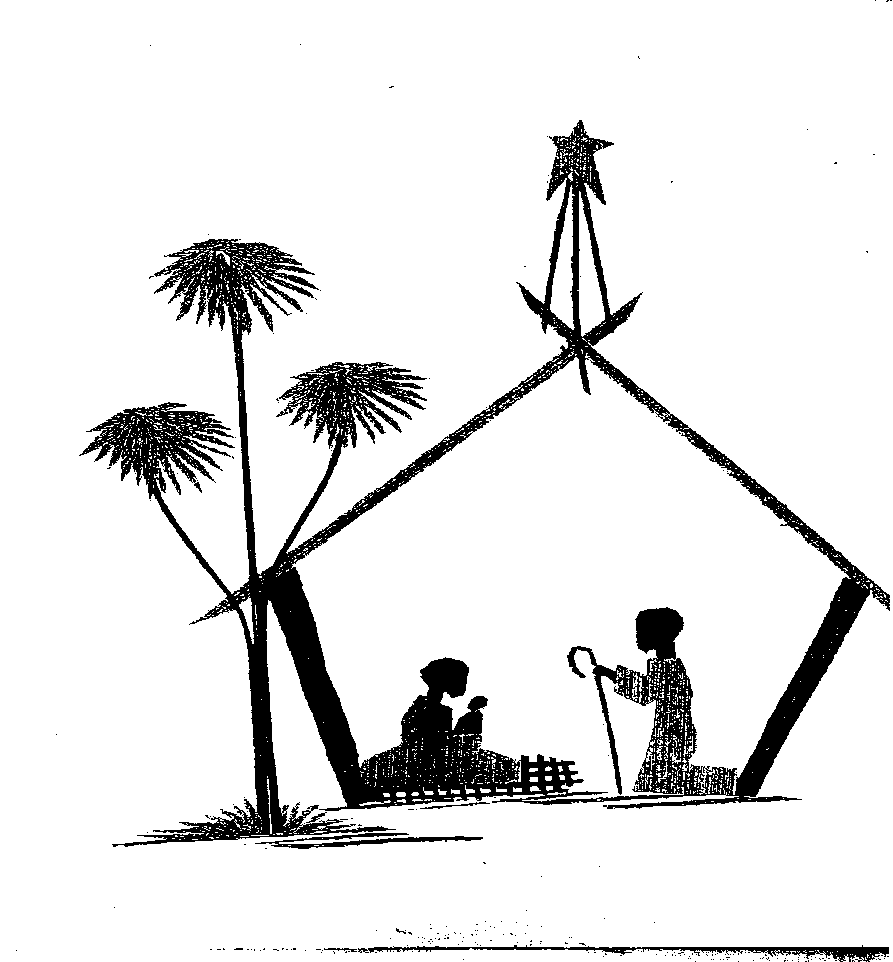         St Giles Candlelit Carol Service       Saturday 24th December at 6.00pm                  December 2022 & January 2023               Free to Holme residents               (thanks to the Reading Room Trust)          